В целях недопущения распространения случаев заболеваний, вызванных новой коронавирусной инфекцией необходимо соблюдать меры предосторожности:- воздержаться от зарубежных поездок;- не посещать места массового скопления людей;- употреблять только термически обработанную пищу, бутилированную воду;- не посещать зоопарки, культурно-массовые мероприятия с привлечением животных;- использовать средства защиты органов дыхания (маски);- мыть руки после посещения мест массового скопления людей и перед приемом пищи;- ежедневно измерять температуру тела;- при первых признаках заболевания, обращаться за медицинской помощью в лечебные организации, не допускать самолечения;- при обращении за медицинской помощью на территории Российской Федерации информировать медицинский персонал о времени и месте пребывания в странах, внесенных в список с подтвержденными случаями заражения.Рекомендации Министерства Здравоохранения Российской Федерации от 29.01.2020 г.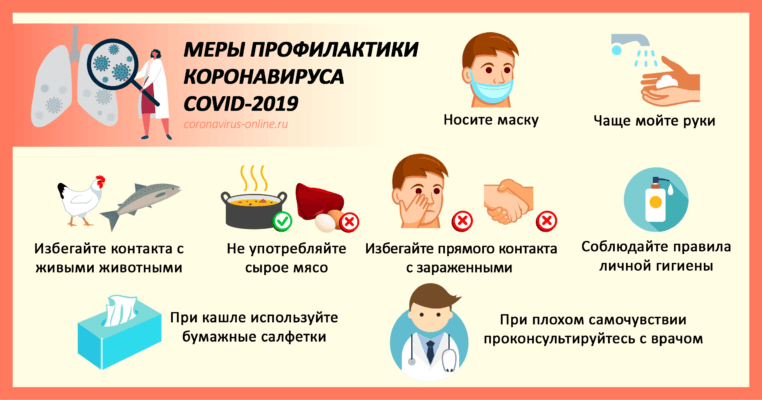 